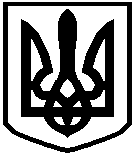 СКВИРСЬКА МІСЬКА РАДА ВИКОНАВЧИЙ КОМІТЕТР І Ш Е Н Н Явід 26 липня 2022 року                 м. Сквира                                      № 9/17Про внесення змін до рішення виконавчого комітету від 31 серпня 2021р. № 3/20 «Про створення комісії з питань евакуації в Сквирській міській територіальній громаді»Керуючись ст. 19, 20, 33 Кодексу цивільного захисту України, постановою Кабінету Міністрів України від 30.10.2013 № 841 „Про затвердження Порядку проведення евакуації у разі загрози виникнення або виникнення надзвичайних  ситуацій” (зі змінами), Закону України «Про місцеве самоврядування в Україні», у зв’язку з кадровими змінами виконавчий комітет Сквирської міської радиВ И Р І Ш И В:1.	Внести до рішення виконавчого комітету від 31.08.2021 № 3/20                     «Про створення комісії з питань евакуації в Сквирській міській територіальній громаді» зміни, а саме: 1) увести до складу комісії:Олександра ГНАТЮКА – заступника міського голови, заступника голови комісії;представника відділу поліції № 1 Білоцерківського РУП НП України в Київській області (за згодою).2)	вивести зі складу комісії:Віталія ЧЕРНЕНКА – заступника міського голови;Миколу РИЖКОВА - начальника відділу поліції №1 Білоцерківського РУП НП України в Київській області;2.	Контроль за виконанням цього рішення покласти на заступника міського голови Олександра Гнатюка.Голова виконкому	                  Валентина ЛЕВІЦЬКАДодаток   до рішення виконавчого комітету Сквирської міської ради від 26.07.2022 року № 9/17Склад комісії з питань евакуації в Сквирській міській територіальній громадіЗавідувач сектору цивільного захисту,мобілізаційної та оборонної роботиміської ради                                                                                       Анна ВІТЮКВалентина ЛЕВІЦЬКА Сквирський міський голова, голова  комісіїОлександр ГНАТЮКЗаступник міського голови, заступник голови комісіїГанна ХАНДОЖИНСЬКАПровідний спеціаліст сектору мобілізаційної і оборонної роботи міської ради, секретар комісіїЧлени комісіїЧлени комісіїСвітлана РИЧЕНКОНачальник відділу праці, соціального захисту та соціального забезпечення міської ради Олександр ДМИТРЕНКО Підполковник служби цивільного захисту, головний інспектор відділу запобігання надзвичайним ситуаціям Білоцерківського районного управління ГУ ДСНС України у Київській області(за згодою)Представник відділу поліції №1 Білоцерківського РУП НП України в Київській області(за згодою)Андрій ЧИЖ Директор КНП СМР «Сквирська центральна міська лікарня» ( за згодою)Людмила ГАДІЯКДиректор КНП СМР «Сквирського міського центру первинної медико-санітарної допомоги» (за згодою)Анна ВІТЮКЗавідувач сектору мобілізаційної і оборонної роботи міської радиОлександр ЗАБОЛОТНИЙНачальник відділу освіти міської ради